Civil Service Pensions Podcast S2 launch: 
Copy, signposting, links and resources for internal communications
News item 1 – to be published immediately
Intranet/newsletterPensions: New season of Civil Service Pensions podcast coming soon

The new season of the Civil Service Pensions Podcast launches on Thursday 31 August.Each episode aims to take everything about your Civil Service Pension back to basics, to help you get to grips with your pension and make more informed choices about your future.The hosts are joined by guest speakers and members who share their experiences and perspectives to help you think about your pension in a practical jargon-free way.Season 2 brings 12 brand-new episodes with new content, expert guests and stories to tell. 

From discussing how the cost-of-living can affect your pension planning, and how work can be a defining part of our identity, to learning more about pension fraud and hearing stories from retired members, there’s something for everyone.News episodes will be available every Thursday from 31 August on all major podcast platforms.In the meantime, search ‘Civil Service Pensions Podcast’ wherever you get your podcasts to catch up on Season 1 and follow or subscribe, so you never miss an episode.

Listen now
Yammer/Teams postSeason 2 of Civil Service Pensions Podcast coming 31 AugustThe new season of the Civil Service Pensions Podcast launches on Thursday 31 August, with 12 brand-new episodes coming over the next few months. 
From discussing how the cost-of-living can affect your pension and how work can be a defining part of our identity, to learning more about pension fraud and hearing stories from our retired members, there’s something for everyone.Launching on Thursday 31 August, new episodes will be available every Thursday, wherever you get your podcasts.

Follow or subscribe now to never miss an episode! News item 2 – to be published Thursday 31 AugustIntranet/newsletterHow the cost-of-living affects your pension – new podcast out now

The first episode of Season 2 of the Civil Service Pensions Podcast is available now, wherever you get your podcasts. One of 12 new episodes coming this autumn, it focuses on the cost-of-living and how it can affect your pension. 

Hosts Rob Walker and Emily Eccles are joined by Kerrie Cureton-Williams, Deputy Director of Civil Service & Royal Mail Pensions, and Thomas Lynas, Money Advice Supervisor at the Charity for Civil Servants to look at what members can do to protect their savings for tomorrow, without compromising their financial priorities today. New episodes will be released every Thursday, wherever you get your podcasts. Make sure to follow or subscribe, so you never miss an episode.

Listen now

Yammer/Teams postNew episode of Civil Service Pensions Podcast out now!The first episode of Season 2 of the Civil Service Pensions Podcast is available now, wherever you get your podcasts. One of 12 new episodes coming this autumn, it focuses on the cost-of-living and how it can affect your pension. 

Hosts Rob Walker and Emily Eccles are joined by Kerrie Cureton-Williams, Deputy Director of Civil Service & Royal Mail Pensions, and Thomas Lynas, Money Advice Supervisor at the Charity for Civil Servants to look at what members can do to protect their savings for tomorrow, without compromising their financial priorities today. New episodes will be released every Thursday, wherever you get your podcasts. Make sure to follow or subscribe, so you never miss an episode.

Listen now

Release schedule: Season 2Useful linksSmart URL to series
Detects user’s native podcast application according to their device and opens the series in that app.

https://civilservicepensions.lnk.to/podcast
Podcast Hub on Civil Service Pension Scheme website
Episode summaries, transcripts and embedded players.

Podcast - Civil Service Pension Scheme
Playlist of audiograms for each episode
30-second clips ideal for promotion. Hosted on YouTube, to be added to ahead of each episode launch. Click on each video to share individually.

https://youtube.com/playlist?list=PLDtt6UdzAp7SKQLVfcisz8R8i8a6B3yAD 
Embed codes
HTML code for embedding a podcast player into a webpage.

Season 2 Trailer
<iframe src=https://omny.fm/shows/civil-service-pensions-podcast/season-2-trailer-civil-service-pensions-podcast/embed allow="autoplay; clipboard-write" width="100%" height="180" frameborder="0" title="Season 2 Trailer: Civil Service Pensions Podcast"></iframe>
Full series (episodes available to date)
<iframe src=https://omny.fm/shows/civil-service-pensions-podcast/playlists/podcast/embed?style=artwork&image=1&share=1&download=1&description=1&follow=1&playlistimages=1&playlistshare=1&foreground=6d4d8f&background=f5f5f5&highlight=0147ba allow="autoplay; clipboard-write" width="100%" height="500" frameborder="0" title="Civil Service Pensions Podcast"></iframe>Podcast branding artwork
Ideal for imagery with news items. JPEG format.

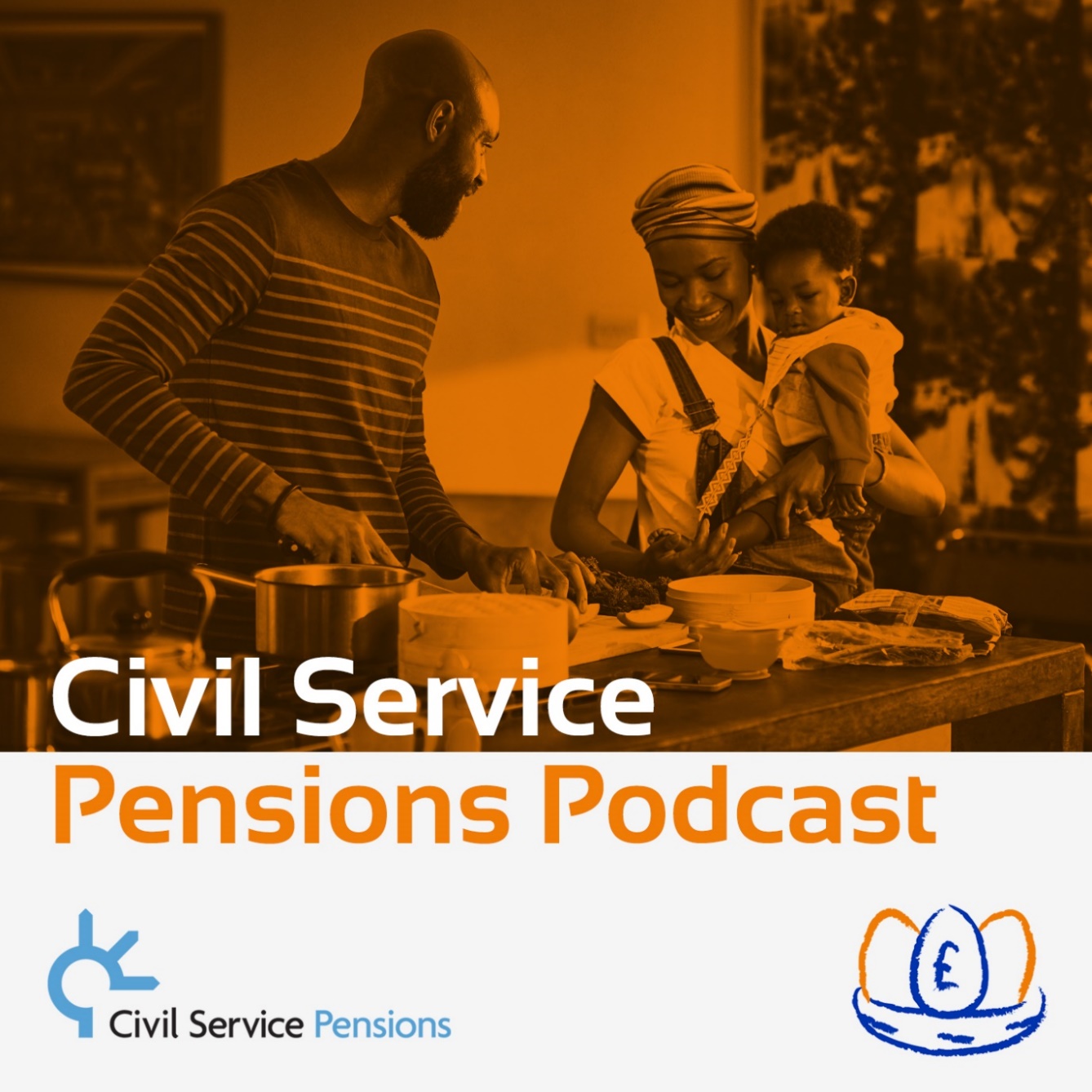 Episode titleLaunch dateThe cost-of-living: how does it affect your pension?Thursday 31 AugustMinisode: Sneak preview of Mary's Partial Retirement storyThursday 7 SeptemberRetirement on my terms: Mary's storyThursday 14 SeptemberMinisode: 2015 Remedy (McCloud) explainedThursday 21 SeptemberIt's never too late to start planningThursday 28 SeptemberMinisode: a guide to your ABS Thursday 5 OctoberYou are what you doThursday 12 OctoberMinisode: Sneak preview of Gerald’s Ill Health Retirement story Thursday 19 OctoberLeaving work behind for your health: Gerald's storyThursday 26 OctoberMinisode: 6 things to kick-start your retirement planningThursday 2 NovemberWhat are our members saying about pensions? Thursday 9 NovemberMinisode: Can someone steal a pension?Thursday 16 November